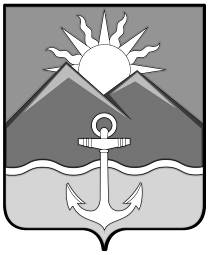 БЮЛЛЕТЕНЬмуниципальных правовых актовХасанского муниципального округаВыпуск № 2818 августа 2023 г.Официальное изданиепгт Славянка Хасанского района Приморского края2023ОглавлениеПОСТАНОВЛЕНИЕ администрации Хасанского муниципального округа №1436-па от 15.08.2023 г. «О внесении изменений в постановление администрации Хасанского муниципального района от  14 сентября 2022 года  № 614-па «Об утверждении муниципальной программы «Развитие культуры  на территории Хасанского муниципального округа на 2023-2025 годы»	4Публикация  18.08.2023 года. Извещение о возможном предоставлении в аренду земельных участков, расположенных на территории Хасанского муниципального округа Приморского края	17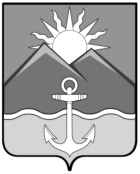 АДМИНИСТРАЦИЯХАСАНСКОГО МУНИЦИПАЛЬНОГО ОКРУГАПРИМОРСКОГО КРАЯПОСТАНОВЛЕНИЕпгт Славянка15.08.2023 г.                                                                                                                       № 1436-паО внесении изменений в постановление администрации Хасанского муниципального района от  14 сентября 2022 года  № 614-па «Об утверждении муниципальной программы «Развитие культуры  на территории Хасанского муниципального округа на 2023-2025 годы»	В соответствии со статьей 179 Бюджетного Кодекса Российской Федерации,  Законом  Приморского  края  от  22  апреля  2022 года  № 80-КЗ «О Хасанском  муниципальном округе Приморского края», нормативно-правовым актом от 13 октября 2022 года № 2-НПА «Об утверждении Положения о правопреемстве органов местного самоуправления вновь образованного муниципального  образования  Хасанский муниципальный округ Приморского края», руководствуясь  Порядком разработки, реализации и оценки эффективности муниципальных программ Хасанского муниципального округа, утверждённым постановлением администрации Хасанского  муниципального  района  от  26 декабря  2022  года № 1068-па, администрация Хасанского муниципального округаПОСТАНОВЛЯЕТ:              1.  Внести в  постановление  администрации    Хасанского    муниципального     района от 14 сентября 2022 года № 614-па «Об утверждении муниципальной программы «Развитие культуры на территории Хасанского муниципального округа на 2023-2025 годы» (далее - муниципальная программа) следующие изменения:             1.1. В паспорте муниципальной программы строку «Объем средств бюджета Хасанского муниципального района  на финансирование муниципальной программы и прогнозная оценка привлекаемых на реализацию ее целей средств федерального, краевого бюджетов, иных внебюджетных источников» изложить в следующей редакции:1.2. В разделе 6 муниципальной программы «Ресурсное обеспечение реализации муниципальной программы» абзац 1 изложить в следующей редакции:«Общий объем финансирования мероприятий муниципальной программы составляет  241264,98 тыс. руб.: - 2023 год – 80958,83 тыс. руб.;- 2024 год – 81755,80 тыс. руб.; - 2025 год – 78550,35 тыс. руб.,в том числе: - бюджет  Хасанского муниципального округа 239619,24 тыс. руб.:- 2023 год – 79649,11 тыс. руб.;- 2024 год – 81587,79 тыс. руб.; - 2025 год – 78382,34 тыс. руб.,- федеральный бюджет 959,04 тыс. руб.:- 2023 год – 959,04 тыс. руб.;- краевой бюджет 686,70 тыс. руб.:- 2023 год – 350,68 тыс. руб.; - 2024 год – 168,01 тыс. руб.;- 2025 год – 168,01 тыс. руб.»1.3. Приложение № 2 к муниципальной программе  «Перечень мероприятий и объем финансирования муниципальной программы «Развитие культуры на территории Хасанского муниципального округа на 2023-2025 годы»  изложить в новой редакции, согласно приложению № 1  к настоящему постановлению.1.4. Приложение № 4  к  муниципальной программе «Паспорт подпрограммы   «Развитие муниципального бюджетного учреждения «Культурно-досуговое объединение» Хасанского муниципального округа на 2023-2025 годы» изложить в новой редакции, согласно приложению  № 2  к настоящему постановлению.     1.5. Приложение № 5  к  муниципальной программе «Паспорт подпрограммы   «Сохранение и развитие библиотечного дела на территории Хасанского муниципального округа на 2023-2025 годы» изложить в новой редакции, согласно приложению  № 3  к настоящему постановлению.     1.6. Приложение № 6  к  муниципальной программе «Паспорт подпрограммы   «Развитие муниципального бюджетного учреждения дополнительного образования «Детская школа искусств Хасанского муниципального округа на 2023-2025 годы» изложить в новой редакции, согласно приложению  № 4  к настоящему постановлению.     2.  Опубликовать настоящее постановление в Бюллетене муниципальных правовых актов Хасанского муниципального округа и разместить на официальном сайте администрации Хасанского муниципального округа в информационно–телекоммуникационной сети «Интернет».3.  Настоящее постановление вступает в силу со дня его принятия.4.  Контроль за исполнением настоящего постановления возложить на заместителя  главы  администрации  Хасанского  муниципального  округа И.В. Старцеву. Глава Хасанского муниципального округа		                                             И.В. Степанов Приложение  №  1к постановлению администрации                                                                                              Хасанского   муниципального округа   от  15.08.2023 г.  № 1436-паПриложение  №  2к  муниципальной  программе  «Развитие культуры  на  территории  Хасанского муниципального  округа  на 2023-2025 годы», утвержденной  постановлением  администрации Хасанского  муниципального  района   от 14.09.2022 г.  № 614-паПЕРЕЧЕНЬ МЕРОПРИЯТИЙ И ОБЪЕМ ФИНАНСИРОВАНИЯ МУНИЦИПАЛЬНОЙ ПРОГРАММЫ«РАЗВИТИЕ КУЛЬТУРЫ НА ТЕРРИТОРИИ ХАСАНСКОГО МУНИЦИПАЛЬНОГО ОКРУГА  НА 2023-2025 ГОДЫ»Приложение  №  2к постановлению администрации                                                                                              Хасанского   муниципального округа   от 15.08.2023 г. № 1436-паПриложение  №  4к  муниципальной  программе «Развитие  культуры  на территории  Хасанского  муниципального  округа  на 2023-2025  годы», утвержденной  постановлением администрации  Хасанского муниципального района  от  14.09.2022 г. № 614-па         ПАСПОРТ  ПОДПРОГРАММЫ «РАЗВИТИЕ МУНИЦИПАЛЬНОГО БЮДЖЕТНОГО УЧРЕЖДЕНИЯ «КУЛЬТУРНО-ДОСУГОВОЕ ОБЪЕДИНЕНИЕ»  ХАСАНСКОГО МУНИЦИПАЛЬНОГО ОКРУГА  НА 2023-2025 ГОДЫ»Приложение  №  3к постановлению администрации  Хасанского   муниципального округа   от  15.08.2023 г. № 1436-паПриложение  №  5к  муниципальной  программе «Развитие  культуры  на территории  Хасанского  муниципального  округа  на 2023-2025  годы», утвержденной  постановлением администрации  Хасанского муниципального районаот  14.09.2022 г.  № 614-па     ПАСПОРТ  ПОДПРОГРАММЫ  «СОХРАНЕНИЕ И РАЗВИТИЕ БИБЛИОТЕЧНОГО ДЕЛА  НА ТЕРРИТОРИИ ХАСАНСКОГО МУНИЦИПАЛЬНОГО ОКРУГА  НА 2023-2025 ГОДЫ»Приложение  №  4к постановлению администрации  Хасанского   муниципального округа   от 15.08.2023 г.  № 1436-паПриложение  №  6к  муниципальной  программе «Развитие  культуры  на территории  Хасанского  муниципального  округа  на 2023-2025  годы», утвержденной  постановлением администрации  Хасанского муниципального района от 14.09.2022 г.  № 614-па    ПАСПОРТ  ПОДПРОГРАММЫ  «РАЗВИТИЕ МУНИЦИПАЛЬНОГО БЮДЖЕТНОГО УЧРЕЖДЕНИЯ ДОПОЛНИТЕЛЬНОГО ОБРАЗОВАНИЯ «ДЕТСКАЯ ШКОЛА ИСКУССТВ ХАСАНСКОГО МУНИЦИПАЛЬНОГО ОКРУГА»  НА 2023-2025 ГОДЫ»Публикация  18.08.2023 годаИзвещение о возможном предоставлении в аренду земельных участков, расположенных на территории Хасанского муниципального округа Приморского краяАдминистрация Хасанского муниципального округа Приморского края в соответствие со статьей 39.18 Земельного кодекса РФ информирует о возможном или предстоящем предоставлении в аренду следующих земельных участков:1.1. земельный участок с кадастровым номером 25:20:110101:3165, площадью                     2727 кв.м., местоположение которого установлено примерно в 163 м по направлению на северо-запад от ориентира здание, расположенного за пределами участка, почтовый адрес ориентира: Приморский край, Хасанский муниципальный округ, с. Барабаш,       ул. Первомайская, д. 7, с видом разрешенного использования – Для индивидуального жилищного строительства (Размещение жилого дома (отдельно стоящего здания количеством надземных этажей не более чем три, высотой не более двадцати метров, которое состоит из комнат и помещений вспомогательного использования, предназначенных для удовлетворения гражданами бытовых и иных нужд, связанных с их проживанием в таком здании, не предназначенного для раздела на самостоятельные объекты недвижимости); выращивание сельскохозяйственных культур; размещение индивидуальных гаражей и хозяйственных построек).1.2. земельный участок с кадастровым номером 25:20:300101:2645, площадью                     1500 кв.м., местоположение которого установлено примерно в 30 м по направлению на юго-запад от ориентира дом, расположенного за пределами участка, почтовый адрес ориентира: Приморский край, Хасанский район, пгт. Посьет, ул. Школьная, д. 5, с видом разрешенного использования – Для индивидуального жилищного строительства (Размещение жилого дома (отдельно стоящего здания количеством надземных этажей не более чем три, высотой не более двадцати метров, которое состоит из комнат и помещений вспомогательного использования, предназначенных для удовлетворения гражданами бытовых и иных нужд, связанных с их проживанием в таком здании, не предназначенного для раздела на самостоятельные объекты недвижимости); выращивание сельскохозяйственных культур; размещение индивидуальных гаражей и хозяйственных построек).1.3. земельный участок с кадастровым номером 25:20:300101:2644, площадью                     1000 кв.м., местоположение которого установлено примерно в 35 м по направлению на юг от ориентира дом, расположенного за пределами участка, почтовый адрес ориентира: Приморский край, Хасанский район, пгт. Посьет, ул. Школьная, д. 5, с видом разрешенного использования – Для индивидуального жилищного строительства (Размещение жилого дома (отдельно стоящего здания количеством надземных этажей не более чем три, высотой не более двадцати метров, которое состоит из комнат и помещений вспомогательного использования, предназначенных для удовлетворения гражданами бытовых и иных нужд, связанных с их проживанием в таком здании, не предназначенного для раздела на самостоятельные объекты недвижимости); выращивание сельскохозяйственных культур; размещение индивидуальных гаражей и хозяйственных построек).2. Граждане, заинтересованные в предоставлении земельных  участков,  указанных  в пункте 1 настоящего извещения,  вправе  в течение 30 (тридцати) дней соответственно со дня опубликования и размещения извещения подавать заявления «О намерении участвовать в аукционе на право заключения договора аренды земельного участка» согласно форме (Приложение № 1).	3. Граждане, заинтересованные в предоставлении земельных участков,  указанных в пункте 1 настоящего извещения, могут подать заявления на бумажном носителе в администрацию Хасанского муниципального округа Приморского края, по адресу: 692701, Приморский край, Хасанский муниципальный округ, пгт Славянка ул. Молодежная, д. 1, каб. № 321; через многофункциональные центры предоставления государственных и муниципальных услуг; заявления в электронной форме могут подаваться в орган местного самоуправления через официальную электронную почту hasanski@yandex.ru. К заявлению необходимо приложить следующие документы: документ, удостоверяющий личность заявителя (представителя заявителя); документ, подтверждающий полномочия представителя заявителя (в случае обращения представителя заявителя). Заявление подписывается по выбору заявителя электронной подписью, либо усиленной квалифицированной электронной подписью. Представляемые через электронную почту заявления должны иметь форматы doc, docx, txt, xls, xlsx, rtf. Электронные образцы документов, прилагаемые к заявлению, в том числе доверенности направляются в виде файлов в форматах PDF, TIF.4. Дата начала приема заявлений – 21.08.2023 года,  дата окончания приема заявлений заинтересованных лиц в предоставлении вышеуказанных земельных участков   - 19.09.2023 года, время приема: ПН - ЧТ с 9:00 час. до 18:00 час., обед с 13:00 до 14:00, ПТ с 9:00 час. до 17:00, обед с 13:00 до 14:00.Заинтересованным лицам, гражданам, юридическим лицам, чьи интересы могут быть затронуты предстоящим предоставлением земельных участков,  указанных в пункте 1 настоящего извещения, а также для ознакомления со схемой расположения земельных участков, указанных в пункте 1 настоящего извещения,  следует обращаться в администрацию Хасанского муниципального округа Приморского края, по адресу: Приморский край, Хасанский район, пгт Славянка ул. Молодежная, д. 1, каб. 405, 421 по тел. 8(42331) 46-0-86,  8(42331) 48-8-16 в течение 30 (тридцати) дней с момента настоящей публикации.Приложение № 1Форма заявленияЗаявлениео намерении участвовать в аукционе в случае опубликования извещения о возможном предоставлении земельного участка, находящегося в ведении и (или) собственности органов местного самоуправления муниципальных образований, гражданам для индивидуальногожилищного строительства, ведения личного подсобного хозяйства в границах населенного пункта, садоводства, а также гражданам и крестьянским (фермерским) хозяйствам для осуществления крестьянским (фермерским) хозяйством его деятельностиИзвещение о возможном предоставлении земельного участка № _______________________________ от 18.08.2023 годаПрошу  предоставить  земельный участок Приложение:Бюллетень муниципальных правовых актов
Хасанского муниципального округаВЫПУСК № 2818 августа 2023 г.Официальное издание, учрежденное администрацией 
Хасанского муниципального округа исключительно 
для издания официальных сообщений и материалов, 
нормативных и иных актов Хасанского муниципального округаГлавный редактор Старцева И.В.Редакционная коллегия:Старцева И.В., Куличенко О.В., Захаренко М.А.Издатель: Администрация Хасанского муниципального округа________________________________Адрес редакции:692701 п. Славянка Приморского края, ул. Молодежная, 1.Выпуск  от  18 августа 2023 г. № 28Тираж 2 экземпляра.Свободная цена. Правом распространения обладает МБУ «Централизованная библиотечная система» Хасанского муниципального округа.Электронная версия издания размещена на официальном сайте 
Хасанского муниципального округа (https://xasanskij-r25.gosweb.gosuslugi.ru/).Объемы бюджетных ассигнований  муниципальной программы  Общий объем финансирования мероприятий муниципальной программы составляет  241264,98 тыс. руб.:         - 2023 год – 80958,83 тыс. руб.;        - 2024 год – 81755,80 тыс. руб.;         - 2025 год – 78550,35 тыс. руб.,в том числе: - бюджет  Хасанского муниципального округа 239619,24 тыс. руб.: - 2023 год – 79649,11 тыс. руб.;        - 2024 год – 81587,79 тыс. руб.;         - 2025 год – 78382,34 тыс. руб.,- федеральный бюджет 959,04 тыс. руб.:- 2023 год – 959,04 тыс. руб.;- краевой бюджет 686,70 тыс. руб.:- 2023 год – 350,68 тыс. руб.; - 2024 год – 168,01 тыс. руб.;        - 2025 год – 168,01 тыс. руб.№п/пНаименование цели, задачи, мероприятия, отдельного мероприятияОтветственные исполнители, соисполнителиСрок реализа-цииСрок реализа-цииСрок реализа-цииКБКОбъем финансирования по годам (в разрезе источников финансирования), тыс. руб.Объем финансирования по годам (в разрезе источников финансирования), тыс. руб.Объем финансирования по годам (в разрезе источников финансирования), тыс. руб.Объем финансирования по годам (в разрезе источников финансирования), тыс. руб.Объем финансирования по годам (в разрезе источников финансирования), тыс. руб.Ожидаемый результат№п/пНаименование цели, задачи, мероприятия, отдельного мероприятияОтветственные исполнители, соисполнителиСрок реализа-цииСрок реализа-цииСрок реализа-цииКБКИсточник ресурсного обеспечения2023год2024год2025годвсегоОжидаемый результат123444567891011Муниципальная 
программа «Развитие культуры на территории Хасанского муниципального  округа на 2023-2025 годы»Управление культуры, спорта, молодежной  и социальной политики,МБУ КДО, МБУ ЦБС, МБУ ДО ДШИ2023-20252023-20252023-2025Всего: 80958,8381755,8078550,35241264,98увеличение численности населения Хасанского муниципального округа, удовлетворенных качеством предоставления муниципальных услугМуниципальная 
программа «Развитие культуры на территории Хасанского муниципального  округа на 2023-2025 годы»Управление культуры, спорта, молодежной  и социальной политики,МБУ КДО, МБУ ЦБС, МБУ ДО ДШИ2023-20252023-20252023-2025федеральный бюджет (субсидии, субвенции, иные межбюджетные трансферты)959,040,000,00959,04увеличение численности населения Хасанского муниципального округа, удовлетворенных качеством предоставления муниципальных услугМуниципальная 
программа «Развитие культуры на территории Хасанского муниципального  округа на 2023-2025 годы»Управление культуры, спорта, молодежной  и социальной политики,МБУ КДО, МБУ ЦБС, МБУ ДО ДШИ2023-20252023-20252023-2025краевой бюджет 350,68168,01168,01686,70увеличение численности населения Хасанского муниципального округа, удовлетворенных качеством предоставления муниципальных услугМуниципальная 
программа «Развитие культуры на территории Хасанского муниципального  округа на 2023-2025 годы»Управление культуры, спорта, молодежной  и социальной политики,МБУ КДО, МБУ ЦБС, МБУ ДО ДШИ2023-20252023-20252023-2025бюджет Хасанского муниципального округа79649,1181587,7978382,34239619,24увеличение численности населения Хасанского муниципального округа, удовлетворенных качеством предоставления муниципальных услугМуниципальная 
программа «Развитие культуры на территории Хасанского муниципального  округа на 2023-2025 годы»Управление культуры, спорта, молодежной  и социальной политики,МБУ КДО, МБУ ЦБС, МБУ ДО ДШИ2023-20252023-20252023-2025внебюджетные источникиувеличение численности населения Хасанского муниципального округа, удовлетворенных качеством предоставления муниципальных услуг1. Подпрограмма  «Развитие муниципального бюджетного учреждения  «Культурно-досуговое объединение» Хасанского муниципального округа на 2023-2025 годы»Цель: обеспечение  равной  доступности  культурных  благ  для граждан  Хасанского  муниципального  округаЗадача: увеличение  числа  посещений  культурно-массовых мероприятий, проводимых учреждениями культурно-досугового типаМероприятия по исполнению задачи: 1. Подпрограмма  «Развитие муниципального бюджетного учреждения  «Культурно-досуговое объединение» Хасанского муниципального округа на 2023-2025 годы»Цель: обеспечение  равной  доступности  культурных  благ  для граждан  Хасанского  муниципального  округаЗадача: увеличение  числа  посещений  культурно-массовых мероприятий, проводимых учреждениями культурно-досугового типаМероприятия по исполнению задачи: 1. Подпрограмма  «Развитие муниципального бюджетного учреждения  «Культурно-досуговое объединение» Хасанского муниципального округа на 2023-2025 годы»Цель: обеспечение  равной  доступности  культурных  благ  для граждан  Хасанского  муниципального  округаЗадача: увеличение  числа  посещений  культурно-массовых мероприятий, проводимых учреждениями культурно-досугового типаМероприятия по исполнению задачи: 1. Подпрограмма  «Развитие муниципального бюджетного учреждения  «Культурно-досуговое объединение» Хасанского муниципального округа на 2023-2025 годы»Цель: обеспечение  равной  доступности  культурных  благ  для граждан  Хасанского  муниципального  округаЗадача: увеличение  числа  посещений  культурно-массовых мероприятий, проводимых учреждениями культурно-досугового типаМероприятия по исполнению задачи: 1. Подпрограмма  «Развитие муниципального бюджетного учреждения  «Культурно-досуговое объединение» Хасанского муниципального округа на 2023-2025 годы»Цель: обеспечение  равной  доступности  культурных  благ  для граждан  Хасанского  муниципального  округаЗадача: увеличение  числа  посещений  культурно-массовых мероприятий, проводимых учреждениями культурно-досугового типаМероприятия по исполнению задачи: 1. Подпрограмма  «Развитие муниципального бюджетного учреждения  «Культурно-досуговое объединение» Хасанского муниципального округа на 2023-2025 годы»Цель: обеспечение  равной  доступности  культурных  благ  для граждан  Хасанского  муниципального  округаЗадача: увеличение  числа  посещений  культурно-массовых мероприятий, проводимых учреждениями культурно-досугового типаМероприятия по исполнению задачи: 1. Подпрограмма  «Развитие муниципального бюджетного учреждения  «Культурно-досуговое объединение» Хасанского муниципального округа на 2023-2025 годы»Цель: обеспечение  равной  доступности  культурных  благ  для граждан  Хасанского  муниципального  округаЗадача: увеличение  числа  посещений  культурно-массовых мероприятий, проводимых учреждениями культурно-досугового типаМероприятия по исполнению задачи: 1. Подпрограмма  «Развитие муниципального бюджетного учреждения  «Культурно-досуговое объединение» Хасанского муниципального округа на 2023-2025 годы»Цель: обеспечение  равной  доступности  культурных  благ  для граждан  Хасанского  муниципального  округаЗадача: увеличение  числа  посещений  культурно-массовых мероприятий, проводимых учреждениями культурно-досугового типаМероприятия по исполнению задачи: 1. Подпрограмма  «Развитие муниципального бюджетного учреждения  «Культурно-досуговое объединение» Хасанского муниципального округа на 2023-2025 годы»Цель: обеспечение  равной  доступности  культурных  благ  для граждан  Хасанского  муниципального  округаЗадача: увеличение  числа  посещений  культурно-массовых мероприятий, проводимых учреждениями культурно-досугового типаМероприятия по исполнению задачи: 1. Подпрограмма  «Развитие муниципального бюджетного учреждения  «Культурно-досуговое объединение» Хасанского муниципального округа на 2023-2025 годы»Цель: обеспечение  равной  доступности  культурных  благ  для граждан  Хасанского  муниципального  округаЗадача: увеличение  числа  посещений  культурно-массовых мероприятий, проводимых учреждениями культурно-досугового типаМероприятия по исполнению задачи: 1. Подпрограмма  «Развитие муниципального бюджетного учреждения  «Культурно-досуговое объединение» Хасанского муниципального округа на 2023-2025 годы»Цель: обеспечение  равной  доступности  культурных  благ  для граждан  Хасанского  муниципального  округаЗадача: увеличение  числа  посещений  культурно-массовых мероприятий, проводимых учреждениями культурно-досугового типаМероприятия по исполнению задачи: 1. Подпрограмма  «Развитие муниципального бюджетного учреждения  «Культурно-досуговое объединение» Хасанского муниципального округа на 2023-2025 годы»Цель: обеспечение  равной  доступности  культурных  благ  для граждан  Хасанского  муниципального  округаЗадача: увеличение  числа  посещений  культурно-массовых мероприятий, проводимых учреждениями культурно-досугового типаМероприятия по исполнению задачи: 1. Подпрограмма  «Развитие муниципального бюджетного учреждения  «Культурно-досуговое объединение» Хасанского муниципального округа на 2023-2025 годы»Цель: обеспечение  равной  доступности  культурных  благ  для граждан  Хасанского  муниципального  округаЗадача: увеличение  числа  посещений  культурно-массовых мероприятий, проводимых учреждениями культурно-досугового типаМероприятия по исполнению задачи: 1.Подпрограмма «Развитие муниципального бюджетного учреждения «Культурно-досуговое объединение»Хасанского муниципального  округа на 2023-2025 годы»МБУ КДО2023-20252023-20252023-2025всего39427,4839237,1534546,53113211,16увеличение  посещаемости  культурно-массовых мероприятий проведенных  МБУ КДО  к  2025  году  до  176798  человек1.Подпрограмма «Развитие муниципального бюджетного учреждения «Культурно-досуговое объединение»Хасанского муниципального  округа на 2023-2025 годы»МБУ КДО2023-20252023-20252023-2025федеральный бюджет (субсидии, субвенции, иные межбюджетные трансферты)увеличение  посещаемости  культурно-массовых мероприятий проведенных  МБУ КДО  к  2025  году  до  176798  человек1.Подпрограмма «Развитие муниципального бюджетного учреждения «Культурно-досуговое объединение»Хасанского муниципального  округа на 2023-2025 годы»МБУ КДО2023-20252023-20252023-2025краевой бюджет увеличение  посещаемости  культурно-массовых мероприятий проведенных  МБУ КДО  к  2025  году  до  176798  человек1.Подпрограмма «Развитие муниципального бюджетного учреждения «Культурно-досуговое объединение»Хасанского муниципального  округа на 2023-2025 годы»МБУ КДО2023-20252023-20252023-2025бюджет Хасанского муниципального округа39427,4839237,1534546,53113211,16увеличение  посещаемости  культурно-массовых мероприятий проведенных  МБУ КДО  к  2025  году  до  176798  человек1.Подпрограмма «Развитие муниципального бюджетного учреждения «Культурно-досуговое объединение»Хасанского муниципального  округа на 2023-2025 годы»МБУ КДО2023-20252023-20252023-2025внебюджетные источникиувеличение  посещаемости  культурно-массовых мероприятий проведенных  МБУ КДО  к  2025  году  до  176798  человек1.1.Расходы на финансовое обеспечение выполнения муниципального задания на оказание муниципальных услуг МБУ КДОМБУ КДО2023-20252023-20252023-2025всего34218,2733237,1534546,53102001,951.1.Расходы на финансовое обеспечение выполнения муниципального задания на оказание муниципальных услуг МБУ КДОМБУ КДО2023-20252023-20252023-2025федеральный бюджет (субсидии, субвенции, иные межбюджетные трансферты)1.1.Расходы на финансовое обеспечение выполнения муниципального задания на оказание муниципальных услуг МБУ КДОМБУ КДО2023-20252023-20252023-2025краевой бюджет 1.1.Расходы на финансовое обеспечение выполнения муниципального задания на оказание муниципальных услуг МБУ КДОМБУ КДО2023-20252023-20252023-2025бюджет Хасанского муниципального округа34218,2733237,1534546,53102001,951.1.Расходы на финансовое обеспечение выполнения муниципального задания на оказание муниципальных услуг МБУ КДОМБУ КДО2023-20252023-20252023-2025внебюджетные источники1.2.Расходы на разработку проектно-сметной документации МБУ КДО202320232023всего705,000,000,00705,001.2.Расходы на разработку проектно-сметной документации МБУ КДО202320232023федеральный бюджет (субсидии, субвенции, иные межбюджетные трансферты)1.2.Расходы на разработку проектно-сметной документации МБУ КДО202320232023краевой бюджет 1.2.Расходы на разработку проектно-сметной документации МБУ КДО202320232023бюджет Хасанского муниципального округа705,000,000,00705,001.2.Расходы на разработку проектно-сметной документации МБУ КДО202320232023внебюджетные источники1.3.Расходы на текущий и капитальный ремонт  МБУ  КДОМБУ КДО202420242024всего0,006000,000,006000,001.3.Расходы на текущий и капитальный ремонт  МБУ  КДОМБУ КДО202420242024федеральный бюджет (субсидии, субвенции, иные межбюджетные трансферты)1.3.Расходы на текущий и капитальный ремонт  МБУ  КДОМБУ КДО202420242024краевой бюджет 1.3.Расходы на текущий и капитальный ремонт  МБУ  КДОМБУ КДО202420242024бюджет Хасанского муниципального округа0,006000,000,006000,001.3.Расходы на текущий и капитальный ремонт  МБУ  КДОМБУ КДО202420242024внебюджетные источники1.4. Расходы  на обеспечение видеонаблюдения и иные мероприятия, направленные на защищенность объектовМБУ КДО202320232023всего226,810,000,00226,811.4. Расходы  на обеспечение видеонаблюдения и иные мероприятия, направленные на защищенность объектовМБУ КДО202320232023федеральный бюджет (субсидии, субвенции, иные межбюджетные трансферты)1.4. Расходы  на обеспечение видеонаблюдения и иные мероприятия, направленные на защищенность объектовМБУ КДО202320232023краевой бюджет 1.4. Расходы  на обеспечение видеонаблюдения и иные мероприятия, направленные на защищенность объектовМБУ КДО202320232023бюджет Хасанского муниципального округа226,810,000,00226,811.4. Расходы  на обеспечение видеонаблюдения и иные мероприятия, направленные на защищенность объектовМБУ КДО202320232023внебюджетные источники1.5.Расходы на модернизацию и приобретение оборудования для МБУ КДОМБУ КДО202320232023всего2647,400,000,002647,401.5.Расходы на модернизацию и приобретение оборудования для МБУ КДОМБУ КДО202320232023федеральный бюджет (субсидии, субвенции, иные межбюджетные трансферты)1.5.Расходы на модернизацию и приобретение оборудования для МБУ КДОМБУ КДО202320232023краевой бюджет 1.5.Расходы на модернизацию и приобретение оборудования для МБУ КДОМБУ КДО202320232023бюджет Хасанского муниципального округа2647,400,000,002647,401.5.Расходы на модернизацию и приобретение оборудования для МБУ КДОМБУ КДО202320232023внебюджетные источники1.6.Расходы на приобретение автомобиляМБУ КДО202320232023всего1630,000,000,001630,001.6.Расходы на приобретение автомобиляМБУ КДО202320232023федеральный бюджет (субсидии, субвенции, иные межбюджетные трансферты)1.6.Расходы на приобретение автомобиляМБУ КДО202320232023краевой бюджет 1.6.Расходы на приобретение автомобиляМБУ КДО202320232023бюджет Хасанского муниципального округа1630,000,000,001630,001.6.Расходы на приобретение автомобиляМБУ КДО202320232023внебюджетные источники2. Подпрограмма «Сохранение и развитие библиотечного дела на территории Хасанского муниципального округа на 2023-2025 годы»Цель: обеспечение  равной  доступности  культурных  благ  для граждан  Хасанского  муниципального  округаЗадача: увеличение  числа  посещений  библиотек (в стационарных условиях, вне стационара, число обращений к библиотеке  удаленных  пользователей)Мероприятия по исполнению задачи:2. Подпрограмма «Сохранение и развитие библиотечного дела на территории Хасанского муниципального округа на 2023-2025 годы»Цель: обеспечение  равной  доступности  культурных  благ  для граждан  Хасанского  муниципального  округаЗадача: увеличение  числа  посещений  библиотек (в стационарных условиях, вне стационара, число обращений к библиотеке  удаленных  пользователей)Мероприятия по исполнению задачи:2. Подпрограмма «Сохранение и развитие библиотечного дела на территории Хасанского муниципального округа на 2023-2025 годы»Цель: обеспечение  равной  доступности  культурных  благ  для граждан  Хасанского  муниципального  округаЗадача: увеличение  числа  посещений  библиотек (в стационарных условиях, вне стационара, число обращений к библиотеке  удаленных  пользователей)Мероприятия по исполнению задачи:2. Подпрограмма «Сохранение и развитие библиотечного дела на территории Хасанского муниципального округа на 2023-2025 годы»Цель: обеспечение  равной  доступности  культурных  благ  для граждан  Хасанского  муниципального  округаЗадача: увеличение  числа  посещений  библиотек (в стационарных условиях, вне стационара, число обращений к библиотеке  удаленных  пользователей)Мероприятия по исполнению задачи:2. Подпрограмма «Сохранение и развитие библиотечного дела на территории Хасанского муниципального округа на 2023-2025 годы»Цель: обеспечение  равной  доступности  культурных  благ  для граждан  Хасанского  муниципального  округаЗадача: увеличение  числа  посещений  библиотек (в стационарных условиях, вне стационара, число обращений к библиотеке  удаленных  пользователей)Мероприятия по исполнению задачи:2. Подпрограмма «Сохранение и развитие библиотечного дела на территории Хасанского муниципального округа на 2023-2025 годы»Цель: обеспечение  равной  доступности  культурных  благ  для граждан  Хасанского  муниципального  округаЗадача: увеличение  числа  посещений  библиотек (в стационарных условиях, вне стационара, число обращений к библиотеке  удаленных  пользователей)Мероприятия по исполнению задачи:2. Подпрограмма «Сохранение и развитие библиотечного дела на территории Хасанского муниципального округа на 2023-2025 годы»Цель: обеспечение  равной  доступности  культурных  благ  для граждан  Хасанского  муниципального  округаЗадача: увеличение  числа  посещений  библиотек (в стационарных условиях, вне стационара, число обращений к библиотеке  удаленных  пользователей)Мероприятия по исполнению задачи:2. Подпрограмма «Сохранение и развитие библиотечного дела на территории Хасанского муниципального округа на 2023-2025 годы»Цель: обеспечение  равной  доступности  культурных  благ  для граждан  Хасанского  муниципального  округаЗадача: увеличение  числа  посещений  библиотек (в стационарных условиях, вне стационара, число обращений к библиотеке  удаленных  пользователей)Мероприятия по исполнению задачи:2. Подпрограмма «Сохранение и развитие библиотечного дела на территории Хасанского муниципального округа на 2023-2025 годы»Цель: обеспечение  равной  доступности  культурных  благ  для граждан  Хасанского  муниципального  округаЗадача: увеличение  числа  посещений  библиотек (в стационарных условиях, вне стационара, число обращений к библиотеке  удаленных  пользователей)Мероприятия по исполнению задачи:2. Подпрограмма «Сохранение и развитие библиотечного дела на территории Хасанского муниципального округа на 2023-2025 годы»Цель: обеспечение  равной  доступности  культурных  благ  для граждан  Хасанского  муниципального  округаЗадача: увеличение  числа  посещений  библиотек (в стационарных условиях, вне стационара, число обращений к библиотеке  удаленных  пользователей)Мероприятия по исполнению задачи:2. Подпрограмма «Сохранение и развитие библиотечного дела на территории Хасанского муниципального округа на 2023-2025 годы»Цель: обеспечение  равной  доступности  культурных  благ  для граждан  Хасанского  муниципального  округаЗадача: увеличение  числа  посещений  библиотек (в стационарных условиях, вне стационара, число обращений к библиотеке  удаленных  пользователей)Мероприятия по исполнению задачи:2. Подпрограмма «Сохранение и развитие библиотечного дела на территории Хасанского муниципального округа на 2023-2025 годы»Цель: обеспечение  равной  доступности  культурных  благ  для граждан  Хасанского  муниципального  округаЗадача: увеличение  числа  посещений  библиотек (в стационарных условиях, вне стационара, число обращений к библиотеке  удаленных  пользователей)Мероприятия по исполнению задачи:2. Подпрограмма «Сохранение и развитие библиотечного дела на территории Хасанского муниципального округа на 2023-2025 годы»Цель: обеспечение  равной  доступности  культурных  благ  для граждан  Хасанского  муниципального  округаЗадача: увеличение  числа  посещений  библиотек (в стационарных условиях, вне стационара, число обращений к библиотеке  удаленных  пользователей)Мероприятия по исполнению задачи:2.Подпрограмма  «Сохранение и развитие библиотечного дела на территории Хасанского муниципального  округа на 2023-2025 годы»МБУ ЦБС2023-20252023-2025всего21495,0621962,6322729,9566187,64увеличение  числа  посещений  МБУ  ЦБС  к  2025  году  до  167935  человек2.Подпрограмма  «Сохранение и развитие библиотечного дела на территории Хасанского муниципального  округа на 2023-2025 годы»МБУ ЦБС2023-20252023-2025федеральный бюджет (субсидии, субвенции, иные межбюджетные трансферты)959,040,000,00959,04увеличение  числа  посещений  МБУ  ЦБС  к  2025  году  до  167935  человек2.Подпрограмма  «Сохранение и развитие библиотечного дела на территории Хасанского муниципального  округа на 2023-2025 годы»МБУ ЦБС2023-20252023-2025краевой бюджет 350,68168,01168,01686,70увеличение  числа  посещений  МБУ  ЦБС  к  2025  году  до  167935  человек2.Подпрограмма  «Сохранение и развитие библиотечного дела на территории Хасанского муниципального  округа на 2023-2025 годы»МБУ ЦБС2023-20252023-2025бюджет Хасанского муниципального округа20185,3421794,6222561,9464541,90увеличение  числа  посещений  МБУ  ЦБС  к  2025  году  до  167935  человек2.Подпрограмма  «Сохранение и развитие библиотечного дела на территории Хасанского муниципального  округа на 2023-2025 годы»МБУ ЦБС2023-20252023-2025внебюджетные источники2.1.Расходы на финансовое обеспечение выполнения муниципального задания на оказание муниципальных услуг МБУ ХМОБМБУ ЦБС2023-20252023-2025всего20014,4918729,4220096,7458840,652.1.Расходы на финансовое обеспечение выполнения муниципального задания на оказание муниципальных услуг МБУ ХМОБМБУ ЦБС2023-20252023-2025федеральный бюджет (субсидии, субвенции, иные межбюджетные трансферты)2.1.Расходы на финансовое обеспечение выполнения муниципального задания на оказание муниципальных услуг МБУ ХМОБМБУ ЦБС2023-20252023-2025краевой бюджет 2.1.Расходы на финансовое обеспечение выполнения муниципального задания на оказание муниципальных услуг МБУ ХМОБМБУ ЦБС2023-20252023-2025бюджет Хасанского муниципального округа20014,4918729,4220096,7458840,652.1.Расходы на финансовое обеспечение выполнения муниципального задания на оказание муниципальных услуг МБУ ХМОБМБУ ЦБС2023-20252023-2025внебюджетные источники2.2.Расходы на комплектование книжных фондов и обеспечение информационно-техническим оборудованием библиотекМБУ ЦБС2023-20252023-2025всего173,21173,21173,21519,632.2.Расходы на комплектование книжных фондов и обеспечение информационно-техническим оборудованием библиотекМБУ ЦБС2023-20252023-2025федеральный бюджет (субсидии, субвенции, иные межбюджетные трансферты)2.2.Расходы на комплектование книжных фондов и обеспечение информационно-техническим оборудованием библиотекМБУ ЦБС2023-20252023-2025краевой бюджет 168,01168,01168,01504,032.2.Расходы на комплектование книжных фондов и обеспечение информационно-техническим оборудованием библиотекМБУ ЦБС2023-20252023-2025бюджет Хасанского муниципального округа5,205,205,2015,602.2.Расходы на комплектование книжных фондов и обеспечение информационно-техническим оборудованием библиотекМБУ ЦБС2023-20252023-2025внебюджетные источники2.3.Расходы на текущий и капитальный ремонт  МБУ  ХМОБМБУ ЦБС2024-20252024-2025всего0,002500,002000,004500,002.3.Расходы на текущий и капитальный ремонт  МБУ  ХМОБМБУ ЦБС2024-20252024-2025федеральный бюджет (субсидии, субвенции, иные межбюджетные трансферты)2.3.Расходы на текущий и капитальный ремонт  МБУ  ХМОБМБУ ЦБС2024-20252024-2025краевой бюджет 2.3.Расходы на текущий и капитальный ремонт  МБУ  ХМОБМБУ ЦБС2024-20252024-2025бюджет Хасанского муниципального округа0,002500,002000,004500,002.3.Расходы на текущий и капитальный ремонт  МБУ  ХМОБМБУ ЦБС2024-20252024-2025иные небюджетные источники2.4.Расходы на адаптацию  для нужд инвалидов и других маломобильных  групп населения  МБУ ХМОБМБУ ЦБС2023-20252023-2025всего160,00160,00160,00480,002.4.Расходы на адаптацию  для нужд инвалидов и других маломобильных  групп населения  МБУ ХМОБМБУ ЦБС2023-20252023-2025федеральный бюджет (субсидии, субвенции, иные межбюджетные трансферты)2.4.Расходы на адаптацию  для нужд инвалидов и других маломобильных  групп населения  МБУ ХМОБМБУ ЦБС2023-20252023-2025краевой бюджет 2.4.Расходы на адаптацию  для нужд инвалидов и других маломобильных  групп населения  МБУ ХМОБМБУ ЦБС2023-20252023-2025бюджет Хасанского муниципального округа160,00160,00160,00480,002.4.Расходы на адаптацию  для нужд инвалидов и других маломобильных  групп населения  МБУ ХМОБМБУ ЦБС2023-20252023-2025внебюджетные источники2.5.Расходы  на модернизацию информационного библиотечного обеспечения  МБУ ЦБС2024-20252024-2025всего0,00400,00300,00700,002.5.Расходы  на модернизацию информационного библиотечного обеспечения  МБУ ЦБС2024-20252024-2025федеральный бюджет (субсидии, субвенции, иные межбюджетные трансферты)2.5.Расходы  на модернизацию информационного библиотечного обеспечения  МБУ ЦБС2024-20252024-2025краевой бюджет 2.5.Расходы  на модернизацию информационного библиотечного обеспечения  МБУ ЦБС2024-20252024-2025бюджет Хасанского муниципального округа0,00400,00300,00700,002.5.Расходы  на модернизацию информационного библиотечного обеспечения  МБУ ЦБС2024-20252024-2025внебюджетные источники2.6.Комплектование книжных фондов библиотекМБУ ЦБС20232023всего1147,360,000,001147,362.6.Комплектование книжных фондов библиотекМБУ ЦБС20232023федеральный бюджет (субсидии, субвенции, иные межбюджетные трансферты)959,040,000,00959,042.6.Комплектование книжных фондов библиотекМБУ ЦБС20232023краевой бюджет 182,670,000,00182,672.6.Комплектование книжных фондов библиотекМБУ ЦБС20232023бюджет Хасанского муниципального округа5,650,000,005,652.6.Комплектование книжных фондов библиотекМБУ ЦБС20232023внебюджетные источники3. Подпрограмма «Развитие  муниципального  бюджетного   учреждения  дополнительного образования   «Детская школа  искусств Хасанского  муниципального  округа»  на 2023-2025 годы»Цель:  создание  условий  для  реализации  творческого  потенциала  детей  Хасанского  муниципального  округаЗадача: увеличение  числа  посещений  мероприятий, проводимых  МБУ ДО  ДШИ Мероприятия по исполнению задачи:3. Подпрограмма «Развитие  муниципального  бюджетного   учреждения  дополнительного образования   «Детская школа  искусств Хасанского  муниципального  округа»  на 2023-2025 годы»Цель:  создание  условий  для  реализации  творческого  потенциала  детей  Хасанского  муниципального  округаЗадача: увеличение  числа  посещений  мероприятий, проводимых  МБУ ДО  ДШИ Мероприятия по исполнению задачи:3. Подпрограмма «Развитие  муниципального  бюджетного   учреждения  дополнительного образования   «Детская школа  искусств Хасанского  муниципального  округа»  на 2023-2025 годы»Цель:  создание  условий  для  реализации  творческого  потенциала  детей  Хасанского  муниципального  округаЗадача: увеличение  числа  посещений  мероприятий, проводимых  МБУ ДО  ДШИ Мероприятия по исполнению задачи:3. Подпрограмма «Развитие  муниципального  бюджетного   учреждения  дополнительного образования   «Детская школа  искусств Хасанского  муниципального  округа»  на 2023-2025 годы»Цель:  создание  условий  для  реализации  творческого  потенциала  детей  Хасанского  муниципального  округаЗадача: увеличение  числа  посещений  мероприятий, проводимых  МБУ ДО  ДШИ Мероприятия по исполнению задачи:3. Подпрограмма «Развитие  муниципального  бюджетного   учреждения  дополнительного образования   «Детская школа  искусств Хасанского  муниципального  округа»  на 2023-2025 годы»Цель:  создание  условий  для  реализации  творческого  потенциала  детей  Хасанского  муниципального  округаЗадача: увеличение  числа  посещений  мероприятий, проводимых  МБУ ДО  ДШИ Мероприятия по исполнению задачи:3. Подпрограмма «Развитие  муниципального  бюджетного   учреждения  дополнительного образования   «Детская школа  искусств Хасанского  муниципального  округа»  на 2023-2025 годы»Цель:  создание  условий  для  реализации  творческого  потенциала  детей  Хасанского  муниципального  округаЗадача: увеличение  числа  посещений  мероприятий, проводимых  МБУ ДО  ДШИ Мероприятия по исполнению задачи:3. Подпрограмма «Развитие  муниципального  бюджетного   учреждения  дополнительного образования   «Детская школа  искусств Хасанского  муниципального  округа»  на 2023-2025 годы»Цель:  создание  условий  для  реализации  творческого  потенциала  детей  Хасанского  муниципального  округаЗадача: увеличение  числа  посещений  мероприятий, проводимых  МБУ ДО  ДШИ Мероприятия по исполнению задачи:3. Подпрограмма «Развитие  муниципального  бюджетного   учреждения  дополнительного образования   «Детская школа  искусств Хасанского  муниципального  округа»  на 2023-2025 годы»Цель:  создание  условий  для  реализации  творческого  потенциала  детей  Хасанского  муниципального  округаЗадача: увеличение  числа  посещений  мероприятий, проводимых  МБУ ДО  ДШИ Мероприятия по исполнению задачи:3. Подпрограмма «Развитие  муниципального  бюджетного   учреждения  дополнительного образования   «Детская школа  искусств Хасанского  муниципального  округа»  на 2023-2025 годы»Цель:  создание  условий  для  реализации  творческого  потенциала  детей  Хасанского  муниципального  округаЗадача: увеличение  числа  посещений  мероприятий, проводимых  МБУ ДО  ДШИ Мероприятия по исполнению задачи:3. Подпрограмма «Развитие  муниципального  бюджетного   учреждения  дополнительного образования   «Детская школа  искусств Хасанского  муниципального  округа»  на 2023-2025 годы»Цель:  создание  условий  для  реализации  творческого  потенциала  детей  Хасанского  муниципального  округаЗадача: увеличение  числа  посещений  мероприятий, проводимых  МБУ ДО  ДШИ Мероприятия по исполнению задачи:3. Подпрограмма «Развитие  муниципального  бюджетного   учреждения  дополнительного образования   «Детская школа  искусств Хасанского  муниципального  округа»  на 2023-2025 годы»Цель:  создание  условий  для  реализации  творческого  потенциала  детей  Хасанского  муниципального  округаЗадача: увеличение  числа  посещений  мероприятий, проводимых  МБУ ДО  ДШИ Мероприятия по исполнению задачи:3. Подпрограмма «Развитие  муниципального  бюджетного   учреждения  дополнительного образования   «Детская школа  искусств Хасанского  муниципального  округа»  на 2023-2025 годы»Цель:  создание  условий  для  реализации  творческого  потенциала  детей  Хасанского  муниципального  округаЗадача: увеличение  числа  посещений  мероприятий, проводимых  МБУ ДО  ДШИ Мероприятия по исполнению задачи:3. Подпрограмма «Развитие  муниципального  бюджетного   учреждения  дополнительного образования   «Детская школа  искусств Хасанского  муниципального  округа»  на 2023-2025 годы»Цель:  создание  условий  для  реализации  творческого  потенциала  детей  Хасанского  муниципального  округаЗадача: увеличение  числа  посещений  мероприятий, проводимых  МБУ ДО  ДШИ Мероприятия по исполнению задачи:3.Подпрограмма «Развитие муниципального бюджетного  учреждения дополнительного образования  «Детская школа искусств Хасанского муниципального округа  на 2023-2025 годы»МБУ ДО ДШИМБУ ДО ДШИ2023-2025всего19839,0320209,6921025,6961074,41увеличение числа посещений  МБУ ДО  ДШИ  к  2025  году  до  2547 человек3.Подпрограмма «Развитие муниципального бюджетного  учреждения дополнительного образования  «Детская школа искусств Хасанского муниципального округа  на 2023-2025 годы»МБУ ДО ДШИМБУ ДО ДШИ2023-2025федеральный бюджет (субсидии, субвенции, иные межбюджетные трансферты)увеличение числа посещений  МБУ ДО  ДШИ  к  2025  году  до  2547 человек3.Подпрограмма «Развитие муниципального бюджетного  учреждения дополнительного образования  «Детская школа искусств Хасанского муниципального округа  на 2023-2025 годы»МБУ ДО ДШИМБУ ДО ДШИ2023-2025краевой бюджет увеличение числа посещений  МБУ ДО  ДШИ  к  2025  году  до  2547 человек3.Подпрограмма «Развитие муниципального бюджетного  учреждения дополнительного образования  «Детская школа искусств Хасанского муниципального округа  на 2023-2025 годы»МБУ ДО ДШИМБУ ДО ДШИ2023-2025бюджет Хасанского муниципального округа19839,0320209,6921025,6961074,41увеличение числа посещений  МБУ ДО  ДШИ  к  2025  году  до  2547 человек3.Подпрограмма «Развитие муниципального бюджетного  учреждения дополнительного образования  «Детская школа искусств Хасанского муниципального округа  на 2023-2025 годы»МБУ ДО ДШИМБУ ДО ДШИ2023-2025внебюджетные источникиувеличение числа посещений  МБУ ДО  ДШИ  к  2025  году  до  2547 человек3.1.Расходы на финансовое обеспечение выполнения муниципального задания на оказание муниципальных услуг МБУ ДО ДШИ МБУ ДО ДШИМБУ ДО ДШИ2023-2025всего19839,0320209,6921025,6961074,413.1.Расходы на финансовое обеспечение выполнения муниципального задания на оказание муниципальных услуг МБУ ДО ДШИ МБУ ДО ДШИМБУ ДО ДШИ2023-2025федеральный бюджет (субсидии, субвенции, иные межбюджетные трансферты)3.1.Расходы на финансовое обеспечение выполнения муниципального задания на оказание муниципальных услуг МБУ ДО ДШИ МБУ ДО ДШИМБУ ДО ДШИ2023-2025краевой бюджет 3.1.Расходы на финансовое обеспечение выполнения муниципального задания на оказание муниципальных услуг МБУ ДО ДШИ МБУ ДО ДШИМБУ ДО ДШИ2023-2025бюджет Хасанского муниципального округа19839,0320209,6921025,6961074,413.1.Расходы на финансовое обеспечение выполнения муниципального задания на оказание муниципальных услуг МБУ ДО ДШИ МБУ ДО ДШИМБУ ДО ДШИ2023-2025внебюджетные источники4. Подпрограмма «Сохранение  и  популяризация  объектов  культурного наследия (памятников истории и культуры)  в  Хасанском муниципальном  округе  на 2023-2025 годы»Цель:  создание условий для сохранения, эффективного использования и популяризации объектов культурного наследия (памятников истории и культуры), расположенных  на территории  Хасанского муниципального  округа Задача: сохранение  культурного и  исторического  наследия   Хасанского  муниципального  округа Мероприятия по исполнению задачи:4. Подпрограмма «Сохранение  и  популяризация  объектов  культурного наследия (памятников истории и культуры)  в  Хасанском муниципальном  округе  на 2023-2025 годы»Цель:  создание условий для сохранения, эффективного использования и популяризации объектов культурного наследия (памятников истории и культуры), расположенных  на территории  Хасанского муниципального  округа Задача: сохранение  культурного и  исторического  наследия   Хасанского  муниципального  округа Мероприятия по исполнению задачи:4. Подпрограмма «Сохранение  и  популяризация  объектов  культурного наследия (памятников истории и культуры)  в  Хасанском муниципальном  округе  на 2023-2025 годы»Цель:  создание условий для сохранения, эффективного использования и популяризации объектов культурного наследия (памятников истории и культуры), расположенных  на территории  Хасанского муниципального  округа Задача: сохранение  культурного и  исторического  наследия   Хасанского  муниципального  округа Мероприятия по исполнению задачи:4. Подпрограмма «Сохранение  и  популяризация  объектов  культурного наследия (памятников истории и культуры)  в  Хасанском муниципальном  округе  на 2023-2025 годы»Цель:  создание условий для сохранения, эффективного использования и популяризации объектов культурного наследия (памятников истории и культуры), расположенных  на территории  Хасанского муниципального  округа Задача: сохранение  культурного и  исторического  наследия   Хасанского  муниципального  округа Мероприятия по исполнению задачи:4. Подпрограмма «Сохранение  и  популяризация  объектов  культурного наследия (памятников истории и культуры)  в  Хасанском муниципальном  округе  на 2023-2025 годы»Цель:  создание условий для сохранения, эффективного использования и популяризации объектов культурного наследия (памятников истории и культуры), расположенных  на территории  Хасанского муниципального  округа Задача: сохранение  культурного и  исторического  наследия   Хасанского  муниципального  округа Мероприятия по исполнению задачи:4. Подпрограмма «Сохранение  и  популяризация  объектов  культурного наследия (памятников истории и культуры)  в  Хасанском муниципальном  округе  на 2023-2025 годы»Цель:  создание условий для сохранения, эффективного использования и популяризации объектов культурного наследия (памятников истории и культуры), расположенных  на территории  Хасанского муниципального  округа Задача: сохранение  культурного и  исторического  наследия   Хасанского  муниципального  округа Мероприятия по исполнению задачи:4. Подпрограмма «Сохранение  и  популяризация  объектов  культурного наследия (памятников истории и культуры)  в  Хасанском муниципальном  округе  на 2023-2025 годы»Цель:  создание условий для сохранения, эффективного использования и популяризации объектов культурного наследия (памятников истории и культуры), расположенных  на территории  Хасанского муниципального  округа Задача: сохранение  культурного и  исторического  наследия   Хасанского  муниципального  округа Мероприятия по исполнению задачи:4. Подпрограмма «Сохранение  и  популяризация  объектов  культурного наследия (памятников истории и культуры)  в  Хасанском муниципальном  округе  на 2023-2025 годы»Цель:  создание условий для сохранения, эффективного использования и популяризации объектов культурного наследия (памятников истории и культуры), расположенных  на территории  Хасанского муниципального  округа Задача: сохранение  культурного и  исторического  наследия   Хасанского  муниципального  округа Мероприятия по исполнению задачи:4. Подпрограмма «Сохранение  и  популяризация  объектов  культурного наследия (памятников истории и культуры)  в  Хасанском муниципальном  округе  на 2023-2025 годы»Цель:  создание условий для сохранения, эффективного использования и популяризации объектов культурного наследия (памятников истории и культуры), расположенных  на территории  Хасанского муниципального  округа Задача: сохранение  культурного и  исторического  наследия   Хасанского  муниципального  округа Мероприятия по исполнению задачи:4. Подпрограмма «Сохранение  и  популяризация  объектов  культурного наследия (памятников истории и культуры)  в  Хасанском муниципальном  округе  на 2023-2025 годы»Цель:  создание условий для сохранения, эффективного использования и популяризации объектов культурного наследия (памятников истории и культуры), расположенных  на территории  Хасанского муниципального  округа Задача: сохранение  культурного и  исторического  наследия   Хасанского  муниципального  округа Мероприятия по исполнению задачи:4. Подпрограмма «Сохранение  и  популяризация  объектов  культурного наследия (памятников истории и культуры)  в  Хасанском муниципальном  округе  на 2023-2025 годы»Цель:  создание условий для сохранения, эффективного использования и популяризации объектов культурного наследия (памятников истории и культуры), расположенных  на территории  Хасанского муниципального  округа Задача: сохранение  культурного и  исторического  наследия   Хасанского  муниципального  округа Мероприятия по исполнению задачи:4. Подпрограмма «Сохранение  и  популяризация  объектов  культурного наследия (памятников истории и культуры)  в  Хасанском муниципальном  округе  на 2023-2025 годы»Цель:  создание условий для сохранения, эффективного использования и популяризации объектов культурного наследия (памятников истории и культуры), расположенных  на территории  Хасанского муниципального  округа Задача: сохранение  культурного и  исторического  наследия   Хасанского  муниципального  округа Мероприятия по исполнению задачи:4. Подпрограмма «Сохранение  и  популяризация  объектов  культурного наследия (памятников истории и культуры)  в  Хасанском муниципальном  округе  на 2023-2025 годы»Цель:  создание условий для сохранения, эффективного использования и популяризации объектов культурного наследия (памятников истории и культуры), расположенных  на территории  Хасанского муниципального  округа Задача: сохранение  культурного и  исторического  наследия   Хасанского  муниципального  округа Мероприятия по исполнению задачи:4.Подпрограмма «Сохранение и популяризация объектов культурного наследия (памятников истории и культуры) в Хасанском муниципальном  округе на 2023-2025 годы»Управление культуры, спорта, молодежной  и социальной политикиУправление культуры, спорта, молодежной  и социальной политики2023-2025всего197,26221,98248,18667,42обеспечение  доступа  жителей  Хасанского  муниципального  округа  к  культурным  ценностям4.Подпрограмма «Сохранение и популяризация объектов культурного наследия (памятников истории и культуры) в Хасанском муниципальном  округе на 2023-2025 годы»Управление культуры, спорта, молодежной  и социальной политикиУправление культуры, спорта, молодежной  и социальной политики2023-2025федеральный бюджет (субсидии, субвенции, иные межбюджетные трансферты)обеспечение  доступа  жителей  Хасанского  муниципального  округа  к  культурным  ценностям4.Подпрограмма «Сохранение и популяризация объектов культурного наследия (памятников истории и культуры) в Хасанском муниципальном  округе на 2023-2025 годы»Управление культуры, спорта, молодежной  и социальной политикиУправление культуры, спорта, молодежной  и социальной политики2023-2025краевой бюджет обеспечение  доступа  жителей  Хасанского  муниципального  округа  к  культурным  ценностям4.Подпрограмма «Сохранение и популяризация объектов культурного наследия (памятников истории и культуры) в Хасанском муниципальном  округе на 2023-2025 годы»Управление культуры, спорта, молодежной  и социальной политикиУправление культуры, спорта, молодежной  и социальной политики2023-2025бюджет Хасанского муниципального округа197,26221,98248,18667,42обеспечение  доступа  жителей  Хасанского  муниципального  округа  к  культурным  ценностям4.Подпрограмма «Сохранение и популяризация объектов культурного наследия (памятников истории и культуры) в Хасанском муниципальном  округе на 2023-2025 годы»Управление культуры, спорта, молодежной  и социальной политикиУправление культуры, спорта, молодежной  и социальной политики2023-2025внебюджетные источникиобеспечение  доступа  жителей  Хасанского  муниципального  округа  к  культурным  ценностям4.1.Оформление кадастровых  работ по подготовке технических планов объектов культурного наследия  (кадастровые работы) Управление культуры, спорта, молодежной  и социальной политикиУправление культуры, спорта, молодежной  и социальной политики2023-2025всего50,0060,0070,00180,004.1.Оформление кадастровых  работ по подготовке технических планов объектов культурного наследия  (кадастровые работы) Управление культуры, спорта, молодежной  и социальной политикиУправление культуры, спорта, молодежной  и социальной политики2023-2025федеральный бюджет (субсидии, субвенции, иные межбюджетные трансферты)4.1.Оформление кадастровых  работ по подготовке технических планов объектов культурного наследия  (кадастровые работы) Управление культуры, спорта, молодежной  и социальной политикиУправление культуры, спорта, молодежной  и социальной политики2023-2025краевой бюджет 4.1.Оформление кадастровых  работ по подготовке технических планов объектов культурного наследия  (кадастровые работы) Управление культуры, спорта, молодежной  и социальной политикиУправление культуры, спорта, молодежной  и социальной политики2023-2025бюджет Хасанского муниципального округа50,0060,0070,00180,004.1.Оформление кадастровых  работ по подготовке технических планов объектов культурного наследия  (кадастровые работы) Управление культуры, спорта, молодежной  и социальной политикиУправление культуры, спорта, молодежной  и социальной политики2023-2025внебюджетные источники4.2.Проведение работ по сохранению объектов культурного наследия Управление культуры, спорта, молодежной  и социальной политикиУправление культуры, спорта, молодежной  и социальной политики2023-2025всего147,26161,98178,18487,424.2.Проведение работ по сохранению объектов культурного наследия Управление культуры, спорта, молодежной  и социальной политикиУправление культуры, спорта, молодежной  и социальной политики2023-2025федеральный бюджет (субсидии, субвенции, иные межбюджетные трансферты)4.2.Проведение работ по сохранению объектов культурного наследия Управление культуры, спорта, молодежной  и социальной политикиУправление культуры, спорта, молодежной  и социальной политики2023-2025краевой бюджет 4.2.Проведение работ по сохранению объектов культурного наследия Управление культуры, спорта, молодежной  и социальной политикиУправление культуры, спорта, молодежной  и социальной политики2023-2025бюджет Хасанского муниципального округа147,26161,98178,18487,424.2.Проведение работ по сохранению объектов культурного наследия Управление культуры, спорта, молодежной  и социальной политикиУправление культуры, спорта, молодежной  и социальной политики2023-2025внебюджетные источники5. Подпрограмма «Развитие сети муниципальных  учреждений культуры на территории Хасанского муниципального округа на 2023-2025 годы»Цель: увеличение  уровня  обеспеченности  муниципальными учреждениями  культуры Задача: расширение  объектов  муниципальных  учреждений  культуры Мероприятия по исполнению задачи:5. Подпрограмма «Развитие сети муниципальных  учреждений культуры на территории Хасанского муниципального округа на 2023-2025 годы»Цель: увеличение  уровня  обеспеченности  муниципальными учреждениями  культуры Задача: расширение  объектов  муниципальных  учреждений  культуры Мероприятия по исполнению задачи:5. Подпрограмма «Развитие сети муниципальных  учреждений культуры на территории Хасанского муниципального округа на 2023-2025 годы»Цель: увеличение  уровня  обеспеченности  муниципальными учреждениями  культуры Задача: расширение  объектов  муниципальных  учреждений  культуры Мероприятия по исполнению задачи:5. Подпрограмма «Развитие сети муниципальных  учреждений культуры на территории Хасанского муниципального округа на 2023-2025 годы»Цель: увеличение  уровня  обеспеченности  муниципальными учреждениями  культуры Задача: расширение  объектов  муниципальных  учреждений  культуры Мероприятия по исполнению задачи:5. Подпрограмма «Развитие сети муниципальных  учреждений культуры на территории Хасанского муниципального округа на 2023-2025 годы»Цель: увеличение  уровня  обеспеченности  муниципальными учреждениями  культуры Задача: расширение  объектов  муниципальных  учреждений  культуры Мероприятия по исполнению задачи:5. Подпрограмма «Развитие сети муниципальных  учреждений культуры на территории Хасанского муниципального округа на 2023-2025 годы»Цель: увеличение  уровня  обеспеченности  муниципальными учреждениями  культуры Задача: расширение  объектов  муниципальных  учреждений  культуры Мероприятия по исполнению задачи:5. Подпрограмма «Развитие сети муниципальных  учреждений культуры на территории Хасанского муниципального округа на 2023-2025 годы»Цель: увеличение  уровня  обеспеченности  муниципальными учреждениями  культуры Задача: расширение  объектов  муниципальных  учреждений  культуры Мероприятия по исполнению задачи:5. Подпрограмма «Развитие сети муниципальных  учреждений культуры на территории Хасанского муниципального округа на 2023-2025 годы»Цель: увеличение  уровня  обеспеченности  муниципальными учреждениями  культуры Задача: расширение  объектов  муниципальных  учреждений  культуры Мероприятия по исполнению задачи:5. Подпрограмма «Развитие сети муниципальных  учреждений культуры на территории Хасанского муниципального округа на 2023-2025 годы»Цель: увеличение  уровня  обеспеченности  муниципальными учреждениями  культуры Задача: расширение  объектов  муниципальных  учреждений  культуры Мероприятия по исполнению задачи:5. Подпрограмма «Развитие сети муниципальных  учреждений культуры на территории Хасанского муниципального округа на 2023-2025 годы»Цель: увеличение  уровня  обеспеченности  муниципальными учреждениями  культуры Задача: расширение  объектов  муниципальных  учреждений  культуры Мероприятия по исполнению задачи:5. Подпрограмма «Развитие сети муниципальных  учреждений культуры на территории Хасанского муниципального округа на 2023-2025 годы»Цель: увеличение  уровня  обеспеченности  муниципальными учреждениями  культуры Задача: расширение  объектов  муниципальных  учреждений  культуры Мероприятия по исполнению задачи:5. Подпрограмма «Развитие сети муниципальных  учреждений культуры на территории Хасанского муниципального округа на 2023-2025 годы»Цель: увеличение  уровня  обеспеченности  муниципальными учреждениями  культуры Задача: расширение  объектов  муниципальных  учреждений  культуры Мероприятия по исполнению задачи:5. Подпрограмма «Развитие сети муниципальных  учреждений культуры на территории Хасанского муниципального округа на 2023-2025 годы»Цель: увеличение  уровня  обеспеченности  муниципальными учреждениями  культуры Задача: расширение  объектов  муниципальных  учреждений  культуры Мероприятия по исполнению задачи:5.Подпрограмма «Развитие сети учреждений культуры на территории Хасанского муниципального округа на 2023-2025 годы»Управление культуры, спорта, молодежной  и социальной политикиУправление культуры, спорта, молодежной  и социальной политики2024-2025всего0,00124,350,00124,35увеличение  количества  объектов муниципальных  учреждений культуры к  2025 году на  2 единицы5.Подпрограмма «Развитие сети учреждений культуры на территории Хасанского муниципального округа на 2023-2025 годы»Управление культуры, спорта, молодежной  и социальной политикиУправление культуры, спорта, молодежной  и социальной политики2024-2025федеральный бюджет (субсидии, субвенции, иные межбюджетные трансферты)увеличение  количества  объектов муниципальных  учреждений культуры к  2025 году на  2 единицы5.Подпрограмма «Развитие сети учреждений культуры на территории Хасанского муниципального округа на 2023-2025 годы»Управление культуры, спорта, молодежной  и социальной политикиУправление культуры, спорта, молодежной  и социальной политики2024-2025краевой бюджет увеличение  количества  объектов муниципальных  учреждений культуры к  2025 году на  2 единицы5.Подпрограмма «Развитие сети учреждений культуры на территории Хасанского муниципального округа на 2023-2025 годы»Управление культуры, спорта, молодежной  и социальной политикиУправление культуры, спорта, молодежной  и социальной политики2024-2025бюджет Хасанского муниципального округа0,00124,350,00124,35увеличение  количества  объектов муниципальных  учреждений культуры к  2025 году на  2 единицы5.Подпрограмма «Развитие сети учреждений культуры на территории Хасанского муниципального округа на 2023-2025 годы»Управление культуры, спорта, молодежной  и социальной политикиУправление культуры, спорта, молодежной  и социальной политики2024-2025внебюджетные источникиувеличение  количества  объектов муниципальных  учреждений культуры к  2025 году на  2 единицы5.1.Строительство многофункционального центра культуры в п.ПосьетУправление культуры, спорта, молодежной  и социальной политикиУправление культуры, спорта, молодежной  и социальной политики2024-2025всего0,0062,170,0062,175.1.Строительство многофункционального центра культуры в п.ПосьетУправление культуры, спорта, молодежной  и социальной политикиУправление культуры, спорта, молодежной  и социальной политики2024-2025федеральный бюджет (субсидии, субвенции, иные межбюджетные трансферты)5.1.Строительство многофункционального центра культуры в п.ПосьетУправление культуры, спорта, молодежной  и социальной политикиУправление культуры, спорта, молодежной  и социальной политики2024-2025краевой бюджет 5.1.Строительство многофункционального центра культуры в п.ПосьетУправление культуры, спорта, молодежной  и социальной политикиУправление культуры, спорта, молодежной  и социальной политики2024-2025бюджет Хасанского муниципального округа0,0062,170,0062,175.1.Строительство многофункционального центра культуры в п.ПосьетУправление культуры, спорта, молодежной  и социальной политикиУправление культуры, спорта, молодежной  и социальной политики2024-2025внебюджетные источники5.2.Строительство  клубав п.ЗарубиноУправление культуры, спорта, молодежной  и социальной политикиУправление культуры, спорта, молодежной  и социальной политики2024-2025всего0,0062,180,0062,185.2.Строительство  клубав п.ЗарубиноУправление культуры, спорта, молодежной  и социальной политикиУправление культуры, спорта, молодежной  и социальной политики2024-2025федеральный бюджет (субсидии, субвенции, иные межбюджетные трансферты)5.2.Строительство  клубав п.ЗарубиноУправление культуры, спорта, молодежной  и социальной политикиУправление культуры, спорта, молодежной  и социальной политики2024-2025краевой бюджет 5.2.Строительство  клубав п.ЗарубиноУправление культуры, спорта, молодежной  и социальной политикиУправление культуры, спорта, молодежной  и социальной политики2024-2025бюджет Хасанского муниципального округа0,0062,180,0062,185.2.Строительство  клубав п.ЗарубиноУправление культуры, спорта, молодежной  и социальной политикиУправление культуры, спорта, молодежной  и социальной политики2024-2025внебюджетные источникиНаименование  подпрограммы«Развитие муниципального бюджетного учреждения «Культурно-досуговое объединение» Хасанского муниципального округа на 2023-2025 годы»Ответственный исполнитель подпрограммыУправление культуры, спорта, молодежной  и социальной политики администрации Хасанского муниципального округа Соисполнитель  подпрограммыМуниципальное бюджетное учреждение «Культурно-досуговое объединение» Хасанского муниципального  округа  (далее  -  МБУ КДО)Цели  подпрограммыобеспечение  равной  доступности  культурных  благ  для граждан  Хасанского  муниципального  округаЗадачи подпрограммыувеличение  числа  посещений  культурно-массовых мероприятий, проводимых учреждениями культурно-досугового типаПоказатели (индикаторы) подпрограммыпосещения  культурно-массовых мероприятий, проведенных  МБУ КДОЭтапы и сроки реализации подпрограммыподпрограмма реализуется в один этап в 2023-2025 годыОбъемы и источники бюджетных ассигнований подпрограммыобщий  объем  финансирования  мероприятий  подпрограммы   за счет  средств  бюджета Хасанского  муниципального  округа  составляет 113211,16 тыс. руб., в  т.ч.:2023 год – 39427,48 тыс. руб.;2024 год – 39237,15 тыс. руб.; 2025 год – 34546,53 тыс. руб.,Ожидаемые результаты реализации подпрограммыувеличение  посещаемости  культурно-массовых мероприятий проведенных  МБУ КДО  к  2025  году  до  176798  человекНаименование  подпрограммы«Сохранение и развитие библиотечного дела на территории  Хасанского муниципального округа  на  2023-2025  годы»Ответственный исполнитель подпрограммыУправление культуры, спорта, молодежной  и социальной политики администрации Хасанского муниципального округаСоисполнитель  подпрограммыМуниципальное бюджетное учреждение «Централизованная библиотечная система» Хасанского муниципального округа (далее - МБУ ЦБС)Цели  подпрограммыобеспечение  равной  доступности  культурных  благ  для граждан  Хасанского  муниципального  округаЗадачи подпрограммыувеличение  числа  посещений  библиотек (в стационарных условиях, вне стационара, число обращений к библиотеке  удаленных  пользователей)Показатели (индикаторы) подпрограммыпосещения библиотек (в стационарных условиях, вне стационара, число обращений к библиотеке удаленных пользователей)Этапы и сроки реализации подпрограммыподпрограмма  реализуется в один этап в 2023-2025 годыОбъемы и источники бюджетных ассигнований подпрограммыобщий  объем  финансирования  мероприятий подпрограммы  составляет  66187,64  тыс. руб.,  в  т.ч.:За счет средств бюджета Хасанского муниципального округа   64541,90 тыс. руб.:2023 год – 20185,34 тыс. руб.;2024 год – 21794,62 тыс. руб.; 2025 год – 22561,94 тыс. руб.,За  счет средств краевого бюджета  686,70 тыс. руб.:2023 год – 350,68 тыс. руб.;2024 год – 168,01 тыс. руб.;2025 год – 168,01 тыс. руб.За  счет  средств  федерального  бюджета   959,04 тыс. руб.:2023 год – 959,04 тыс. руб.Ожидаемые результаты реализации подпрограммыувеличение  числа  посещений  МБУ  ЦБС  к  2025  году  до  167935  человекНаименование  подпрограммы«Развитие  муниципального  бюджетного  учреждения  дополнительного образования  «Детская школа  искусств  Хасанского муниципального округа»  на  2023-2025 годы»Ответственный исполнитель подпрограммыУправление культуры, спорта, молодежной  и социальной политики администрации Хасанского муниципального округаСоисполнитель  подпрограммыМуниципальное  бюджетное  учреждение дополнительного  образования  «Детская  школа  искусств  Хасанского  муниципального  округа»  (далее  -  МБУ ДО ДШИ)Цели  подпрограммысоздание  условий  для  реализации  творческого  потенциала  детей  Хасанского  муниципального  округаЗадачи подпрограммыувеличение  числа  посещений  мероприятий, проводимых  МБУ ДО  ДШИ Показатели (индикаторы) подпрограммыпосещения  мероприятий,  проводимых  МБУ  ДО ДШИЭтапы и сроки реализации подпрограммыподпрограмма  реализуется в один этап в 2023-2025 годы Объемы и источники бюджетных ассигнований подпрограммыобщий  объем   финансирования  мероприятий  подпрограммы  за счет  средств  бюджета  Хасанского  муниципального  округа  составляет  61074,41 тыс. руб:2023 г. – 19839,03 тыс. руб.;2024 г. – 20209,69 тыс. руб.; 2025 г. – 21025,69 тыс. руб.Ожидаемые результаты реализации подпрограммыувеличение числа посещений  МБУ ДО  ДШИ  к  2025  году  до  2547 человекВ администрацию Хасанского муниципального округа Приморского краяот(далее - заявитель).(фамилия, имя, отчество (при наличии) физического лица, наименование - для крестьянского (фермерского) хозяйства)(фамилия, имя, отчество (при наличии) физического лица, наименование - для крестьянского (фермерского) хозяйства)(фамилия, имя, отчество (при наличии) физического лица, наименование - для крестьянского (фермерского) хозяйства)(фамилия, имя, отчество (при наличии) физического лица, наименование - для крестьянского (фермерского) хозяйства)Адрес заявителя:Адрес заявителя:(место регистрации физического лица, почтовый адрес, местонахождение - для крестьянского (фермерского) хозяйства)(место регистрации физического лица, почтовый адрес, местонахождение - для крестьянского (фермерского) хозяйства)(место регистрации физического лица, почтовый адрес, местонахождение - для крестьянского (фермерского) хозяйства)(место регистрации физического лица, почтовый адрес, местонахождение - для крестьянского (фермерского) хозяйства)(реквизиты документа, удостоверяющего личность физического лица, государственный регистрационный номер записи о государственной регистрации в едином государственном реестре индивидуальных предпринимателей, сведения о государственной регистрации заявителя в Едином государственном реестре юридических лиц - в случае, если заявление подается юридическим лицом или идентификационный номер налогоплательщика – для крестьянского (фермерского) хозяйства)(реквизиты документа, удостоверяющего личность физического лица, государственный регистрационный номер записи о государственной регистрации в едином государственном реестре индивидуальных предпринимателей, сведения о государственной регистрации заявителя в Едином государственном реестре юридических лиц - в случае, если заявление подается юридическим лицом или идентификационный номер налогоплательщика – для крестьянского (фермерского) хозяйства)(реквизиты документа, удостоверяющего личность физического лица, государственный регистрационный номер записи о государственной регистрации в едином государственном реестре индивидуальных предпринимателей, сведения о государственной регистрации заявителя в Едином государственном реестре юридических лиц - в случае, если заявление подается юридическим лицом или идентификационный номер налогоплательщика – для крестьянского (фермерского) хозяйства)(реквизиты документа, удостоверяющего личность физического лица, государственный регистрационный номер записи о государственной регистрации в едином государственном реестре индивидуальных предпринимателей, сведения о государственной регистрации заявителя в Едином государственном реестре юридических лиц - в случае, если заявление подается юридическим лицом или идентификационный номер налогоплательщика – для крестьянского (фермерского) хозяйства)(сведения о представителе заявителя)(сведения о представителе заявителя)(сведения о представителе заявителя)(сведения о представителе заявителя)с кадастровым номеромс кадастровым номеромадрес (описание местоположения) адрес (описание местоположения) адрес (описание местоположения) адрес (описание местоположения) в	(указывается при наличии сведений)	(указывается при наличии сведений)	(указывается при наличии сведений)	(указывается при наличии сведений)для                    (вид права, на котором заявитель желает приобрести земельный участок)                    (вид права, на котором заявитель желает приобрести земельный участок)                    (вид права, на котором заявитель желает приобрести земельный участок)                    (вид права, на котором заявитель желает приобрести земельный участок)	(цель использования земельного участка)	(цель использования земельного участка)	(цель использования земельного участка)	(цель использования земельного участка)	(цель использования земельного участка)Контактный телефон (факс)Контактный телефон (факс)Контактный телефон (факс)Адрес электронной почтыАдрес электронной почтыАдрес электронной почтыИные сведения о заявителеИные сведения о заявителеИные сведения о заявителе1.2.(подпись)(подпись)(дата)